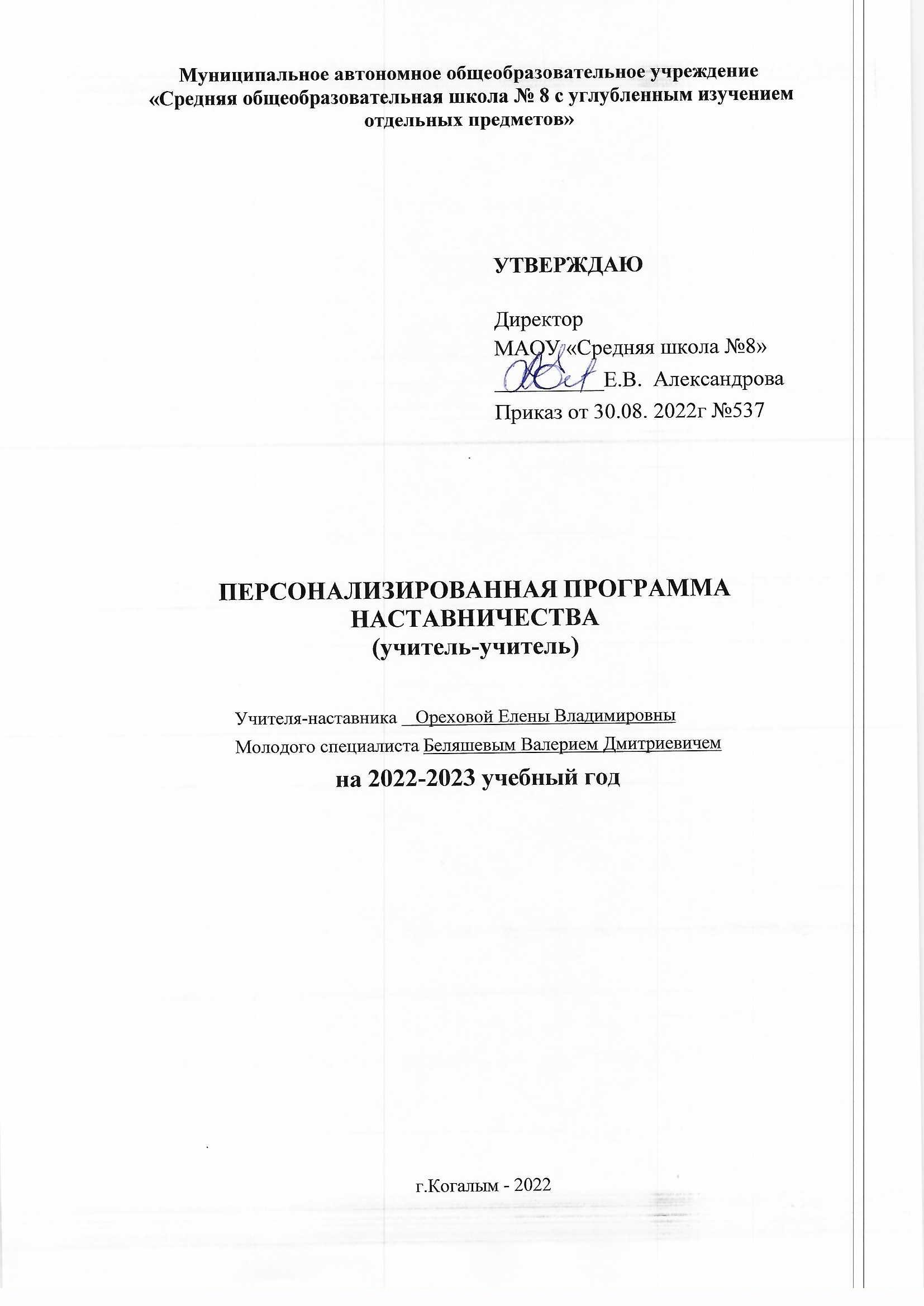 Пояснительная запискаСовременная система образования предъявляет особые требования к учителю, т.к. он призван обеспечить эмоциональное, социальное и психологическое становление личности обучающегося. Но это по силам только учителям, обладающим высокой профессиональной мотивацией и способным к профессиональному и личностному росту.В условиях модернизации системы образования в России значительно возрастает роль учителя, повышаются требования к его личностным и профессиональным качествам, социальной и профессиональной позиции. Перемены в обществе и образовании обусловили ряд социальных и профессиональных трудностей в процессе адаптации молодого педагога к трудовой деятельности:новый социальный запрос к образованию означает одновременное освоение молодым педагогом старых и новых установок, что тормозит и осложняет его профессиональное становление;различие взглядов молодого и старшего поколений педагогов иногда переходит в нежелательное их противостояние;необходимое взаимодействие семьи и школы требует специальной подготовки молодых учителей к работе с родителями.Становление молодого учителя, его активной позиции – это формирование его как личности, как индивидуальности, а затем как работника, владеющего специальными умениями в данной области деятельности. Программа «Наставничество»  должна помочь становлению молодого педагога на всех уровнях данного процесса.Поддержка молодых специалистов – одна из ключевых задач образовательной политики. Начинающие педагоги слабо представляют себе повседневную педагогическую практику. Проблема становится особенно актуальной в связи с переходом на ФГОС, так как возрастают требования к повышению профессиональной компетентности каждого специалиста.  Новые требования к учителю предъявляет и Профессиональный стандарт педагога. Начинающему учителю необходима профессиональная помощь в овладении педагогическим мастерством, в освоении функциональных обязанностей учителя, воспитателя, классного руководителя. Необходимо создавать ситуацию успешности работы молодого учителя, способствовать развитию его личности на основе диагностической информации о динамике  роста его профессионализма, способствовать формированию индивидуального стиля его деятельности. Важнейшим этапом в профессиональном становлении учителей является первый год работы в школе.Цель наставничества молодого учителя - увидеть связь между деятельностью молодого специалиста и результатами, выраженными в развитии учащихся, их общей культуре, умении применять теорию на практике.Ожидаемые результатыдля молодого специалиста:активизация практических, индивидуальных, самостоятельных навыков преподавания;повышение профессиональной компетентности педагогов в вопросах педагогики и психологии;появление собственных продуктов педагогической деятельности (ЦОР/ЭОР, публикаций, методических разработок, дидактических материалов);участие молодых учителей в профессиональных конкурсах, фестивалях;наличие портфолио у каждого молодого педагога;успешное прохождение процедуры аттестации.для наставника:эффективный способ самореализации; повышение квалификации; достижение более высокого уровня профессиональной компетенции.для образовательной организации:успешная адаптация молодых специалистов;повышение уровня закрепляемости молодых специалистов в образовательных организациях района.Принципы наставничествадобровольность;гуманность;соблюдение прав молодого специалиста;соблюдение прав наставника;конфиденциальность;ответственность;искреннее желание помочь в преодолении трудностей;взаимопонимание;способность видеть личность.2. Цель и задачи программы.Цель программы: обеспечение эффективного вхождения в должность молодого педагога и уменьшение количества возможных ошибок, связанных с включением в новую работу; формирование педагогически и методически грамотного учителя.Задачи программы:1) привитие молодому специалисту интереса к педагогической деятельности и закрепление учителя в образовательном учреждении;2) ускорение процесса профессионального становления учителя и развитие способности самостоятельно и качественно выполнять возложенные на него обязанности по занимаемой должности;3) адаптации молодого педагога в коллективе, усвоение лучших традиций коллектива школы и правил поведения в образовательном учреждении, сознательного и творческого отношения к выполнению обязанностей учителя.4) создание  условий для профессионального становления и самореализации молодого педагога; формирование  у молодого педагога потребность в непрерывном самообразовании3. Содержание программы «Наставничество»ЯнварьНормативно-правовая база учителя предметникаОзнакомление с основными требованиями к школьной документации.Изучение программ, методических пособий.Изучение документов по ФГОС.Составление рабочей  программы по предмету  «Физическая культура» Планирование воспитательной работы на год.Собеседование. Особенности составления программы воспитательной работы.Составление и разработка технологических карт к урокам.Практическое занятие «Как вести классный журнал. Оформление учебной программы, пояснительныхзаписок и классного журнала. Изучение мотивации педагогической деятельности.Взаимопосещение уроков.ФевральЗнакомство с УМК, по которому работаютучителя физической культурыАдаптация в педагогическом коллективе.Современный урок, план урока и его анализ.Наблюдение уроков, внеурочных и воспитательных мероприятийЗаседание ШМО «Мастер-класс. Эффективность урока – результат организации активной деятельности учащихся на уроке».Методика проведения родительских собраний. Содержание, формы и методы работы с родителями.Формы и методы работы на уроке. Мастер-класс. Оптимизация выбора методов и средств обучения при организации различных видов урока.Методика проведения внеклассных мероприятий.Наблюдение уроков, внеклассных мероприятий.Проверка выполнения программы. Посещение уроков.МартОпределение темы по самообразованиюСамоанализ урока. Организация индивидуальной работы с обучающимися.Заседание ШМО «Мастер-класс. Использование современных образовательных технологий в учебном процессе».Наблюдение уроков, внеурочных и воспитательных мероприятийМетодика проведения внеклассных мероприятий, праздниковБеседы с молодым педагогом по результатам третьей четверти.Взаимопосещение уроков.Изучение отзывов детей и их родителейАпрельОсвоение новых образовательных технологий деятельностного подхода. Приобретение практических навыков проведения уроков с использованием системно-деятельностного подхода. Обучение умению формирования познавательного интереса учащихся к предмету, планированиеинтересных уроков.Изучение документов по ФГОС».Участие молодого учителя в анализе уроковИнновационные процессы в обучении.Внедрение результатов деятельности по самообразованию в практику своей работы.Проверка выполнения программы.МайОтработка индивидуального маршрута слушателя. Анализ процесса адаптации молодого учителя в ОУ.Взаимопосещение уроков.Формирование УУД учащихся».Оформление документации. Составление отчета.Собеседование по итогам за год (успеваемость качество, выполнение программы)Итоги воспитательной работы за год.Этапы реализации программыПрограмма реализуется в три этапа:1 этап. ОрганизационныйЗадачи этапа: разработка основных направлений работы с молодым педагогом; выявление профессиональных затруднений молодого педагога,   создание нормативно-правовой базы.Содержание этапа:Создание пакета нормативных документов по реализации Программы: 
– Положение о наставничестве;
– Система оценки профессиональной деятельности молодого педагога.Проведение психологического тестирования молодого педагога с целью выявления профессиональных затруднений.Составление и утверждение плана работы с молодым педагогом.2 этап. ВнедренческийЗадача этапа: реализация основных положений Программы.Содержание этапа:Организация процедуры наставничества на уровне образовательного учреждения.Реализация плана работы с молодым педагогом.Проведение промежуточного тестирования (анкетирования) молодого педагога.Ведение портфолио молодого учителя.3 этап. Аналитический этапЗадачи этапа: подведение итогов работы и анализ эффективности реализации этапов программы.Содержание этапа:Проведение мониторинга реализации этапов программы.Изучение и обобщение материала, накопленного молодым педагогом; создание информационно-методического банка для обеспечения целостного видения деятельности молодого педагога;Осуществление проблемного анализа: проведение коррекции задач и планов программы наставничества.Этапы становления молодого учителя включают:1) адаптацию (освоение норм профессии, её ценностей, приобретение автономности)2) стабилизацию (приобретение профессиональной компетентности, успешности, соответствия занимаемой должности)3) преобразование (достижение целостности, самодостаточности, автономности и способности к инновационной деятельности)Параметры становления профессионального мастерства молодого учителя физической культуры в современных условиях определяются как ряд взаимосвязанных аспектов:1) социального, суть которого заключается в закреплении выпускника педагогического учреждения в новой социальной роли, в выработке у него определённого стабильного отношения к этой роли,2) профессионального, предполагающего включение молодого специалиста в реальную образовательную практику, овладение ею, освоение ведущих профессиональных функций,3) психологического, включающего утверждение в новой деятельности, выработку индивидуального образа профессиональной деятельности.Программа должна помочь становлению молодого педагога на всех уровнях данного процесса.5.Тематический планТема План работыНормативно-правовая база учителя предметникаЗнакомство с программой «Наставничество»Ознакомление с основными требованиями к школьной документации.Изучение программ, методических пособий.Изучение документов по ФГОС.Составление рабочей  программы по предмету  «Физическая культура» Планирование воспитательной работы на год.Собеседование. Составление и разработка технологических карт к урокам.Задача урока (образовательная, развивающая, воспитательная)Методические требования к современному уроку.Соответствие методов обучения формам организации урока. Индивидуализация и дифференциация в обучении: различия,формы и методы.Практическое занятие «Как вести классный журнал». Знакомство с УМК, по которому работают учителя физической культурыШкольная документация.Адаптация в педагогическом коллективе.Современный урок, план урока и его анализ.Особенности составления программы воспитательной работы.Наблюдение уроков, внеурочных и воспитательных мероприятийМастер-класс. Эффективность урока – результат организации активной деятельности учащихся на уроке.Формы и методы работы на уроке. Методика проведения внеклассных мероприятий.Содержание, формы и методы работы с родителями.Наблюдение уроков, внеклассных мероприятий.Посещение уроков.Изучение мотивации педагогической деятельности.Проверка выполнения программы.Ознакомление с Профстандартом педагогаСамообразованиеВыбор темы по самообразованиюСамоанализ урока. Организация индивидуальной работы с одарёнными  обучающимися.Мастер-класс. Оптимизация выбора методов и средств обучения при организации различных видов урока.Методика проведения внеклассных мероприятий, праздниковНаблюдение уроков, внеурочных и воспитательных мероприятийВзаимопосещение уроков.Изучение отзывов детей и их родителейБеседа с молодым педагогом по результатам третьей четверти.Освоение новых образовательных технологий деятельностного подхода.Приобретение практических навыков проведения уроков с использованием системно-деятельностного подхода. Обучение умению формирования познавательного интереса учащихся к предмету, планирование интересных уроков.Изучение документов по ФГОС».«Мастер-класс. Использование современных образовательных технологий в учебном процессе». Инновационные процессы в обучении.Участие молодого учителя в анализе уроков.Организация коррекционных занятий с обучающимися с низкой учебной мотивацией.Консультация «Психолого-педагогические проблемы взаимодействия с ученическим коллективом»Внедрение результатов деятельности по самообразованию в практику своей работы. Проверка выполнения программы.Отработка индивидуального маршрута слушателя.Анализ процесса адаптации молодого учителя в ОУ.Взаимопосещение уроков.Формирование УУД учащихся.Оформление документации. Составление отчета.Собеседование по итогам за год (успеваемость качество, выполнение программы)Итоги воспитательной работы за год.